Об утверждении требований пожарнойбезопасности при распространении и использовании пиротехнических изделийв Мариинско-Посадском городском поселениив период празднования Новогодних иРождественских праздников.            В соответствии с требованиями Постановления Правительства Российской Федерации от 22 декабря 2009 года № 1052 «Об утверждении требований пожарной безопасности при распространении и использовании пиротехнических изделий», с целью обеспечения безопасности в период празднования Новогодних и Рождественских праздников, администрация Мариинско-Посадского городского поселения, постановляет:          1. В период празднования Новогодних и Рождественских праздников запрещается запуск пиротехнических изделий в границах Мариинско-Посадского городского поселения, в связи с тем, что на территории Мариинско-Посадского городского поселения отсутствуют специализированные площадки, соответствующие требованиям максимального радиуса опасной зоны.          2. Контроль за исполнением настоящего постановления оставляю за собой.          3. Настоящее постановление вступает в силу со дня его подписания и подлежит обязательному опубликованию. Глава администрации                                                                                            В.В. СыройкинЧăваш РеспубликинчиСĕнтĕрвăрри хула поселенийĕн администрацийĕЙЫШАНУ     № Сĕнтĕрвăрри хулиЧувашская РеспубликаАдминистрацияМариинско-Посадскогогородского поселенияПОСТАНОВЛЕНИЕ            07.12.2020г.  №   251город Мариинский Посад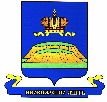 